NEHRU SCIENCE CENTRE, MUMBAI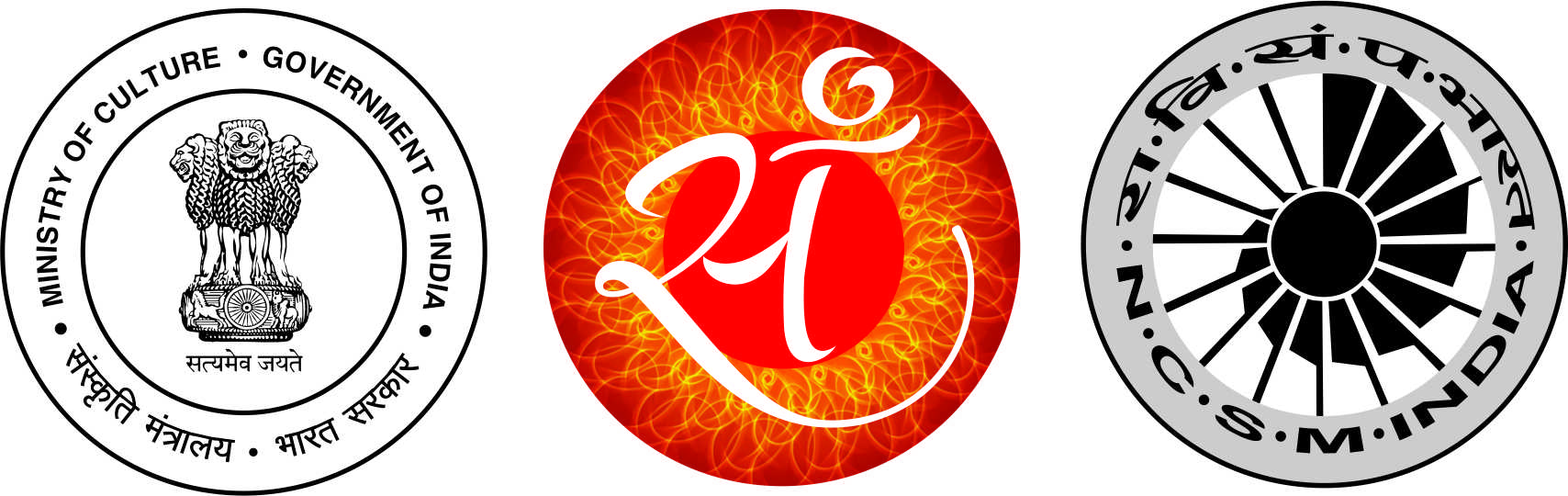 INNOVATION FESTIVAL 2016(29 – 31, January 2016)REGISTRATION FORMName & Address of the school/college	: _________________________________________________________Name of the contact person		: _____________________________ Phone: _____________________To, 	The Director 	Nehru Science Centre, MumbaiSir,We are interested to send the following number of students for various programmes, lectures, contests and workshops, which are being organized during Innovation Festival 2016 at the Centre.Date										Signature of the PrincipalSr.No.Programme / ContestDate & TimeParticulars1.Exhibition by Innovators29th – 31st January 2016(11.00 AM to 8.00 PM)Date of Visit:_______________ No. of Students:________________                  2.Innovative Project Competition for school students29th – 31st January 2016(11.00 AM to 8.00 PM)Date of Visit:_______________ No. of Students:________________                  3.Popular Science Lecture by Prof Anil Gupta, Indian Institute of Management, Ahmedabad Topic: Grassroot Innovations in India30th January 2016(11.00 AM to 12.30 PM)No. of Students:________________ 4.Science Film ShowsTopic: Science and Innovations29th January 2016(1.00 PM – 1.45 PM)No. of Students: ________________4.Science Film ShowsTopic: Science and Innovations30th January 2016(10.00 AM to 10.45 AM&1.00 PM to 1.45 PM)No. of Students: ________________4.Science Film ShowsTopic: Science and Innovations30th January 2016(10.00 AM to 10.45 AM&1.00 PM to 1.45 PM)No. of Students: ________________4.Science Film ShowsTopic: Science and Innovations31st January 2016(10.00 AM to 10.45 AM&1.00 PM to 1.45 PM)No. of Students: ________________4.Science Film ShowsTopic: Science and Innovations31st January 2016(10.00 AM to 10.45 AM&1.00 PM to 1.45 PM)No. of Students: ________________5.Painting ContestTopic: My Innovative Idea/s for Smart City31st  January 2016(11.00 AM to 1.00 PM)No. of Students: ________________Workshops  in association with Paramparik KarigarWorkshops  in association with Paramparik KarigarWorkshops  in association with Paramparik KarigarWorkshops  in association with Paramparik Karigar1Palm Leaf Etching By Das Narayan, Puri, Orissa29th January 2016(12.00 Noon – 2.30 PM)No. of Students/ teachers: _____________2Sanjhi Art By Soni Vijay, Mathura, U P29th January 2016(3.30 PM – 6.00 PM)No. of Students/ teachers: _____________3Dabbu Printing By Chippa Bherulal , Rajasthan30th January 2016(11.00 AM to 1.30 PM)No. of Students/ teachers: _____________4Patachitra – Scroll Painting  By Khandu Chitrakar, West Bengal30th January 2016(2.30 PM – 5.00 PM)No. of Students/ teachers: _____________5Pipli Applique Art By Parida Bharat Bhushan, Puri, Orissa 31st January 2016(11.00 AM to 1.30 PM)No. of Students/ teachers: _____________6Bandhni art By Khatri Naushad Jakariya, Kutch, Gujarat31st January 2016(2.30 PM – 5.00 PM)No. of Students/ teachers: _____________Workshop in association with National Institute of Fashion TechnologyWorkshop in association with National Institute of Fashion TechnologyWorkshop in association with National Institute of Fashion TechnologyWorkshop in association with National Institute of Fashion TechnologyTricky PhotographyBy Shri Prabhakar, NIFT, MumbaiTricky PhotographyBy Shri Prabhakar, NIFT, Mumbai30th January 2016(11.00 AM to 12.30 PM)No. of Students: ________________